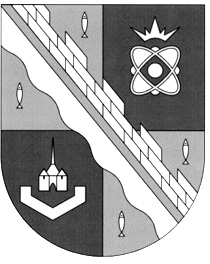                            администрация МУНИЦИПАЛЬНОГО ОБРАЗОВАНИЯ                                             СОСНОВОБОРСКИЙ ГОРОДСКОЙ ОКРУГ  ЛЕНИНГРАДСКОЙ ОБЛАСТИ                             постановление                                                      от 13/02/2024 № 367О внесении изменений в постановление администрации Сосновоборского городского округа от 16.09.2016 № 2198 «Об утверждении Перечня имущества муниципального образования Сосновоборский городской округ Ленинградской области (за исключением права хозяйственного ведения, права оперативного управления, а также имущественных прав субъектов малого и среднего предпринимательства)» В соответствии с Федеральным законом от 24.07.2007 № 209-ФЗ «О развитии малого и среднего предпринимательства в Российской Федерации», руководствуясь пунктами 15-17 Порядка формирования, ведения, обязательного опубликования перечня имущества муниципального образования Сосновоборский городской округ Ленинградской области, свободного от прав третьих лиц (за исключением права хозяйственного ведения, права оперативного управления, а также имущественных прав субъектов малого и среднего предпринимательства), утвержденного постановлением администрации Сосновоборского городского округа от 25.04.2019 № 942, на основании протоколов от 26.05.2021 № 76-2021, от 11.05.2023 № 85-2023, от 29.08.2023 № 89-2023, от 12.10.2023 № 90-2023 заседания комиссии по вопросам распоряжения муниципальным имуществом Сосновоборского городского округа, администрация Сосновоборского городского округа п о с т а н о в л я е т:1. Внести изменения в постановление администрации Сосновоборского городского округа от 16.09.2016 № 2198 «Об утверждении Перечня имущества муниципального образования Сосновоборский городской округ Ленинградской области (за исключением права хозяйственного ведения, права оперативного управления, а также имущественных прав субъектов малого и среднего предпринимательства)» (далее – Перечень): 1.1. Исключить из Перечня строки 20,24,31,33,34,38:1.2. Дополнить Перечень следующими строками:2. КУМИ Сосновоборского городского округа актуализировать информацию о заключенных договорах аренды объектов, включенных в Перечень.3. Общему отделу администрации:3.1. Опубликовать информацию о принятии настоящего постановления в городской газете «Маяк»;3.2. Обнародовать настоящее постановление на электронном сайте городской газеты «Маяк».4. Отделу по связям с общественностью (пресс-центр) комитета по общественной безопасности и информации разместить настоящее постановление на официальном сайте Сосновоборского городского округа.5. Настоящее постановление вступает в силу со дня официального обнародования.6. Контроль исполнения настоящего постановления возложить на первого заместителя главы администрации Сосновоборского городского округа Лютикова С.Г.Глава Сосновоборского городского округа                                                             М.В. Воронков№ п/пВид объектаПлощадьАдрес объектаПользователь20помещение345,5Комсомольская 28ИП Сафин 24помещение456,6Красных Фортов 13ИП Удальцов31помещение99,25Ленинградская 22ООО «СТС»33помещение11,4Ленинградская 28------------34помещение11,6Ленинградская 28--------------38помещение60,2Ленинградская 62ИП Сафин№ строкиВид объектаАдрес объектаПлощадьПользователь1движимое имуществомкр. 3, торговая зона «Таллин»7,7ООО «Невоблпечать-Сосновый Бор»2движимое имуществомкр 10а, торговая зона «Москва»7,7ООО «Невоблпечать-Сосновый Бор»3движимое имуществомкр. 9, торговая зона «Ленинград»7,7ООО «Невоблпечать-Сосновый Бор»4движимое имуществомкр. 8, торговая зона «Моряк»7,7ООО «Невоблпечать-Сосновый Бор»5движимое имуществомкр. 8, аллея Славы, напротив магазина «Карусель»7,7ООО «Невоблпечать-Сосновый Бор»6движимое имуществомкр. 14, в районе ул. Солнечная, д. 23а и ДК «Строитель»7,7ООО «Невоблпечать-Сосновый Бор»7помещениеГаражный проезд, д. 3, корп. 8 , литер Ж, помещение № 220,6Самозанятый Новиков 8помещениеПр. Героев, д. 54а, помещение № 1111,1Самозанятый Сергеева 9помещениеУл. Ленинградская, д. 3036,6Самозанятый Шушакова10помещениеул. Ленинградская, д. 4636ИП Ракина11движимое имуществог. Сосновый Бор, южная часть парка «Приморский»775ИП Писарев12движимое имуществог. Сосновый Бор, южная часть парка «Приморский»58,6ИП Писарев13движимое имуществог. Сосновый Бор, южная часть парка «Приморский»379,6ИП Писарев14движимое имуществоул. Устьинская, д. 6Шкаф ШСОООО «Водоканал»15движимое имуществоул. Устьинская, д. 6Шкаф ШСО-2ООО «Водоканал»16движимое имуществоул. Устьинская, д. 6Шкаф ШСО-2ООО «Водоканал»17движимое имуществоул. Устьинская, д. 6Шкаф ШСО-2ООО «Водоканал»18движимое имуществоул. Устьинская, д. 6Шкаф ШСО-2ООО «Водоканал»19движимое имуществоул. Устьинская, д. 6Шкаф ШСО-2ООО «Водоканал»20движимое имуществоул. Устьинская, д. 6Шкаф ШСО-2ООО «Водоканал»21движимое имуществоул. Устьинская, д. 6Шкаф ШСО-2ООО «Водоканал»22движимое имуществоул. Устьинская, д. 6Шкаф ШСО-2ООО «Водоканал»